Зарегистрировано в Минюсте России 13 декабря 2022 г. N 71474МИНИСТЕРСТВО СПОРТА РОССИЙСКОЙ ФЕДЕРАЦИИПРИКАЗот 15 ноября 2022 г. N 987ОБ УТВЕРЖДЕНИИ ФЕДЕРАЛЬНОГО СТАНДАРТАСПОРТИВНОЙ ПОДГОТОВКИ ПО ВИДУ СПОРТА "ВОЛЕЙБОЛ"В соответствии с частью 4 статьи 34 Федерального закона от 4 декабря 2007 г. N 329-ФЗ "О физической культуре и спорте в Российской Федерации" (Собрание законодательства Российской Федерации, 2007, N 50, ст. 6242; 2011, N 50, ст. 7354; 2021, N 18, ст. 3071) и подпунктом 4.2.27 пункта 4 Положения о Министерстве спорта Российской Федерации, утвержденного постановлением Правительства Российской Федерации от 19 июня 2012 г. N 607 (Собрание законодательства Российской Федерации, 2012, N 26, ст. 3525), приказываю:1. Утвердить прилагаемый федеральный стандарт спортивной подготовки по виду спорта "волейбол".2. Признать утратившим силу приказ Министерства спорта Российской Федерации от 24 января 2022 г. N 41 "Об утверждении федерального стандарта спортивной подготовки по виду спорта "волейбол" (зарегистрирован Министерством юстиции Российской Федерации 4 марта 2022 г., регистрационный N 67617).3. Настоящий приказ вступает в силу с 1 января 2023 года.4. Контроль за исполнением настоящего приказа возложить на заместителя Министра спорта Российской Федерации А.А. Морозова.МинистрО.В.МАТЫЦИНУтвержденприказом Минспорта Россииот 15 ноября 2022 г. N 987ФЕДЕРАЛЬНЫЙ СТАНДАРТСПОРТИВНОЙ ПОДГОТОВКИ ПО ВИДУ СПОРТА "ВОЛЕЙБОЛ"I. Требования к структуре и содержанию примерныхдополнительных образовательных программ спортивнойподготовки, в том числе к их теоретическим и практическимразделам применительно к каждому этапу спортивнойподготовки, включая сроки реализации таких этапови возрастные границы лиц, проходящих спортивнуюподготовку, по отдельным этапам1. Примерная дополнительная образовательная программа спортивной подготовки должна иметь следующую структуру и содержание:1.1. Общие положения, включающие:1.1.1. Название дополнительной образовательной программы спортивной подготовки с указанием вида спорта (спортивной дисциплины);1.1.2. Цели дополнительной образовательной программы спортивной подготовки.1.2. Характеристику дополнительной образовательной программы спортивной подготовки, включающую:1.2.1. Сроки реализации этапов спортивной подготовки и возрастные границы лиц, проходящих спортивную подготовку, количество лиц, проходящих спортивную подготовку в группах на этапах спортивной подготовки (приложение N 1 к федеральному стандарту спортивной подготовки по виду спорта "волейбол") (далее - ФССП).1.2.2. Объем дополнительной образовательной программы спортивной подготовки (приложение N 2 к ФССП).1.2.3. Виды (формы) обучения, применяющиеся при реализации дополнительной образовательной программы спортивной подготовки, включающие:учебно-тренировочные занятия;учебно-тренировочные мероприятия (приложение N 3 к ФССП);спортивные соревнования, согласно объему соревновательной деятельности (приложение N 4 к ФССП);иные виды (формы) обучения.1.2.4. Годовой учебно-тренировочный план, с учетом соотношения видов спортивной подготовки и иных мероприятий в структуре учебно-тренировочного процесса на этапах спортивной подготовки (приложение N 5 к ФССП).1.2.5. Календарный план воспитательной работы.1.2.6. План мероприятий, направленных на предотвращение допинга в спорте и борьбу с ним.1.2.7. Планы инструкторской и судейской практики.1.2.8. Планы медицинских, медико-биологических мероприятий и применения восстановительных средств.1.3. Систему контроля, содержащую:1.3.1. Требования к результатам прохождения дополнительной образовательной программы спортивной подготовки, в том числе к участию в спортивных соревнованиях.1.3.2. Оценку результатов освоения дополнительной образовательной программы спортивной подготовки.1.3.3. Контрольные и контрольно-переводные нормативы (испытания) по видам спортивной подготовки и уровень спортивной квалификации лиц, проходящих спортивную подготовку, по годам и этапам спортивной подготовки.1.4. Рабочую программу по виду спорта (спортивной дисциплине), состоящую из программного материала для учебно-тренировочных занятий по каждому этапу спортивной подготовки и учебно-тематического плана.1.5. Условия реализации дополнительной образовательной программы спортивной подготовки, включающие материально-технические, кадровые и информационно-методические условия.II. Нормативы физической подготовки и иные спортивныенормативы с учетом возраста, пола лиц, проходящихспортивную подготовку, особенностей вида спорта "волейбол"(спортивных дисциплин), уровень спортивной квалификациитаких лиц (спортивные разряды)2. Нормативы физической подготовки и иные спортивные нормативы лиц, проходящих спортивную подготовку (далее - обучающиеся), на этапах спортивной подготовки, уровень спортивной квалификации таких лиц (спортивные разряды и спортивные звания) учитывают их возраст, пол, а также особенности вида спорта "волейбол" и включают:2.1. Нормативы общей физической и специальной физической подготовки для зачисления и перевода на этап начальной подготовки по виду спорта "волейбол" (приложение N 6 к ФССП).2.2. Нормативы общей физической и специальной физической подготовки и уровень спортивной квалификации (спортивные разряды) для зачисления и перевода на учебно-тренировочный этап (этап спортивной специализации) по виду спорта "волейбол" (приложение N 7 к ФССП).2.3. Нормативы общей физической и специальной физической подготовки и уровень спортивной квалификации (спортивные разряды) для зачисления и перевода на этап совершенствования спортивного мастерства по виду спорта "волейбол" (приложение N 8 к ФССП).2.4. Нормативы общей физической и специальной физической подготовки и уровень спортивной квалификации (спортивные разряды) для зачисления и перевода на этап высшего спортивного мастерства по виду спорта "волейбол" (приложение N 9 к ФССП).III. Требования к участию лиц, проходящих спортивнуюподготовку, и лиц, ее осуществляющих, в спортивныхсоревнованиях, предусмотренных в соответствии с реализуемойдополнительной образовательной программой спортивнойподготовки по виду спорта "волейбол"3. Требования к участию в спортивных соревнованиях обучающихся:соответствие возраста, пола и уровня спортивной квалификации обучающихся положениям (регламентам) об официальных спортивных соревнованиях согласно Единой всероссийской спортивной классификации и правилам вида спорта "волейбол";наличие медицинского заключения о допуске к участию в спортивных соревнованиях;соблюдение общероссийских антидопинговых правил и антидопинговых правил, утвержденных международными антидопинговыми организациями.4. Организация, реализующая дополнительные образовательные программы спортивной подготовки, направляет обучающегося и лиц, осуществляющих спортивную подготовку, на спортивные соревнования на основании утвержденного плана физкультурных и спортивных мероприятий, формируемого, в том числе в соответствии с Единым календарным планом межрегиональных, всероссийских и международных физкультурных мероприятий и спортивных мероприятий, и соответствующих положений (регламентов) об официальных спортивных соревнованиях.IV. Требования к результатам прохождения спортивнойподготовки применительно к этапам спортивной подготовки5. Результаты прохождения спортивной подготовки применительно к этапам спортивной подготовки должны соответствовать целям, поставленным дополнительной образовательной программой спортивной подготовки.6. Требования к результатам прохождения спортивной подготовки, в том числе по отдельным этапам спортивной подготовки, конкретизируются в примерной дополнительной образовательной программе спортивной подготовки, и направлены:6.1. На этапе начальной подготовки на:формирование устойчивого интереса к занятиям физической культурой и спортом;получение общих теоретических знаний о физической культуре и спорте, в том числе о виде спорта "волейбол";формирование двигательных умений и навыков, в том числе в виде спорта "волейбол";повышение уровня физической подготовленности и всестороннее гармоничное развитие физических качеств;укрепление здоровья.6.2. На учебно-тренировочном этапе (этапе спортивной специализации) на:формирование устойчивого интереса к занятиям видом спорта "волейбол";формирование разносторонней общей и специальной физической подготовленности, а также теоретической, технической, тактической и психологической подготовленности, соответствующей виду спорта "волейбол";обеспечение участия в официальных спортивных соревнованиях и формирование навыков соревновательной деятельности;укрепление здоровья.6.3. На этапе совершенствования спортивного мастерства на:повышение уровня общей и специальной физической, теоретической, технической, тактической и психологической подготовленности;обеспечение участия в официальных спортивных соревнованиях и совершенствование навыков в условиях соревновательной деятельности;сохранение здоровья.6.4. На этапе высшего спортивного мастерства на:повышение уровня общей и специальной физической, теоретической, технической, тактической и психологической подготовленности, соответствующей виду спорта "волейбол";обеспечение участия в официальных спортивных соревнованиях и достижение обучающимися высоких и стабильных спортивных результатов в условиях соревновательной деятельности;сохранение здоровья.V. Особенности осуществления спортивной подготовкипо отдельным спортивным дисциплинам вида спорта "волейбол"7. Особенности осуществления спортивной подготовки по отдельным спортивным дисциплинам вида спорта "волейбол" основаны на особенностях вида спорта "волейбол" и его спортивных дисциплин. Реализация дополнительных образовательных программ спортивной подготовки проводится с учетом этапа спортивной подготовки и спортивных дисциплин вида спорта "волейбол", по которым осуществляется спортивная подготовка.8. Особенности осуществления спортивной подготовки по спортивным дисциплинам вида спорта "волейбол" учитываются организациями, реализующими дополнительные образовательные программы спортивной подготовки, при формировании дополнительных образовательных программ спортивной подготовки, в том числе годового учебно-тренировочного плана.9. Для зачисления на этап спортивной подготовки лицо, желающее пройти спортивную подготовку, должно достичь установленного возраста в календарный год зачисления на соответствующий этап спортивной подготовки.10. Возраст обучающихся на этапах совершенствования спортивного мастерства и высшего спортивного мастерства не ограничивается при условии вхождения их в список кандидатов в спортивную сборную команду субъекта Российской Федерации по виду спорта "волейбол" и участия в официальных спортивных соревнованиях по виду спорта "волейбол" не ниже уровня всероссийских спортивных соревнований.11. В зависимости от условий и организации учебно-тренировочных занятий, а также условий проведения спортивных соревнований подготовка обучающихся осуществляется на основе обязательного соблюдения требований безопасности, учитывающих особенности осуществления спортивной подготовки по спортивным дисциплинам вида спорта "волейбол".VI. Требования к кадровым и материально-техническимусловиям реализации этапов спортивной подготовкии иным условиям12. Организации, реализующие дополнительные образовательные программы спортивной подготовки, должны обеспечить соблюдение требований к кадровым и материально-техническим условиям реализации этапов спортивной подготовки и иным условиям, установленным ФССП.13. Требования к кадровому составу организаций, реализующих дополнительные образовательные программы спортивной подготовки:13.1. Уровень квалификации лиц, осуществляющих спортивную подготовку, должен соответствовать требованиям, установленным профессиональным стандартом "Тренер-преподаватель", утвержденным приказом Минтруда России от 24.12.2020 N 952н (зарегистрирован Минюстом России 25.01.2021, регистрационный N 62203), профессиональным стандартом "Тренер", утвержденным приказом Минтруда России от 28.03.2019 N 191н (зарегистрирован Минюстом России 25.04.2019, регистрационный N 54519), профессиональным стандартом "Специалист по инструкторской и методической работе в области физической культуры и спорта", утвержденным приказом Минтруда России от 21.04.2022 N 237н (зарегистрирован Минюстом России 27.05.2022, регистрационный N 68615), или Единым квалификационным справочником должностей руководителей, специалистов и служащих, раздел "Квалификационные характеристики должностей работников в области физической культуры и спорта", утвержденным приказом Минздравсоцразвития России от 15.08.2011 N 916н (зарегистрирован Минюстом России 14.10.2011, регистрационный N 22054).13.2. Для проведения учебно-тренировочных занятий и участия в официальных спортивных соревнованиях на учебно-тренировочном этапе (этапе спортивной специализации), этапах совершенствования спортивного мастерства и высшего спортивного мастерства, кроме основного тренера-преподавателя, допускается привлечение тренера-преподавателя по видам спортивной подготовки, с учетом специфики вида спорта "волейбол", а также на всех этапах спортивной подготовки привлечение иных специалистов (при условии их одновременной работы с обучающимися).14. Требования к материально-техническим условиям реализации этапов спортивной подготовки предусматривают (в том числе на основании договоров, заключенных в соответствии с гражданским законодательством Российской Федерации, существенным условием которых является право пользования соответствующей материально-технической базой и (или) объектом инфраструктуры):наличие тренировочного спортивного зала;наличие тренажерного зала;наличие раздевалок, душевых;наличие медицинского пункта, оборудованного в соответствии с приказом Минздрава России от 23.10.2020 N 1144н "Об утверждении порядка организации оказания медицинской помощи лицам, занимающимся физической культурой и спортом (в том числе при подготовке и проведении физкультурных мероприятий и спортивных мероприятий), включая порядок медицинского осмотра лиц, желающих пройти спортивную подготовку, заниматься физической культурой и спортом в организациях и (или) выполнить нормативы испытаний (тестов) Всероссийского физкультурно-спортивного комплекса "Готов к труду и обороне" (ГТО)" и форм медицинских заключений о допуске к участию физкультурных и спортивных мероприятиях" (зарегистрирован Минюстом России 03.12.2020, регистрационный N 61238) <1>;--------------------------------<1> с изменениями, внесенными приказом Минздрава России от 22.02.2022 N 106н (зарегистрирован Минюстом России 28.02.2022, регистрационный N 67554).обеспечение оборудованием и спортивным инвентарем, необходимыми для прохождения спортивной подготовки (приложение N 10 к ФССП);обеспечение спортивной экипировкой (приложение N 11 к ФССП);обеспечение обучающихся проездом к месту проведения спортивных мероприятий и обратно;обеспечение обучающихся питанием и проживанием в период проведения спортивных мероприятий;медицинское обеспечение обучающихся, в том числе организацию систематического медицинского контроля.15. К иным условиям реализации дополнительной образовательной программы спортивной подготовки относятся трудоемкость дополнительной образовательной программы спортивной подготовки (объемы времени на ее реализацию) с обеспечением непрерывности учебно-тренировочного процесса, а также порядок и сроки формирования учебно-тренировочных групп.15.1. Дополнительная образовательная программа спортивной подготовки рассчитывается на 52 недели в год.Учебно-тренировочный процесс в организации, реализующей дополнительную образовательную программу спортивной подготовки, должен вестись в соответствии с годовым учебно-тренировочным планом (включая период самостоятельной подготовки по индивидуальным планам спортивной подготовки для обеспечения непрерывности учебно-тренировочного процесса).При включении в учебно-тренировочный процесс самостоятельной подготовки, ее продолжительность составляет не менее 10% и не более 20% от общего количества часов, предусмотренных годовым учебно-тренировочным планом организации, реализующей дополнительную образовательную программу спортивной подготовки.15.2. Продолжительность одного учебно-тренировочного занятия при реализации дополнительной образовательной программы спортивной подготовки устанавливается в часах и не должна превышать:на этапе начальной подготовки - двух часов;на учебно-тренировочном этапе (этапе спортивной специализации) - трех часов;на этапе совершенствования спортивного мастерства - четырех часов;на этапе высшего спортивного мастерства - четырех часов.При проведении более одного учебно-тренировочного занятия в один день суммарная продолжительность занятий не должна составлять более восьми часов.В часовой объем учебно-тренировочного занятия входят теоретические, практические, восстановительные, медико-биологические мероприятия, инструкторская и судейская практика.15.3. Работа по индивидуальным планам спортивной подготовки может осуществляться на этапах совершенствования спортивного мастерства и высшего спортивного мастерства, а также на всех этапах спортивной подготовки в период проведения учебно-тренировочных мероприятий и участия в спортивных соревнованиях.Приложение N 1к федеральному стандартуспортивной подготовкипо виду спорта "волейбол",утвержденному приказомМинспорта Россииот 15 ноября 2022 г. N 987СРОКИ РЕАЛИЗАЦИИ ЭТАПОВ СПОРТИВНОЙ ПОДГОТОВКИ И ВОЗРАСТНЫЕГРАНИЦЫ ЛИЦ, ПРОХОДЯЩИХ СПОРТИВНУЮ ПОДГОТОВКУ, ПО ОТДЕЛЬНЫМЭТАПАМ, КОЛИЧЕСТВО ЛИЦ, ПРОХОДЯЩИХ СПОРТИВНУЮ ПОДГОТОВКУВ ГРУППАХ НА ЭТАПАХ СПОРТИВНОЙ ПОДГОТОВКИПриложение N 2к федеральному стандартуспортивной подготовкипо виду спорта "волейбол",утвержденному приказомМинспорта Россииот 15 ноября 2022 г. N 987ОБЪЕМ ДОПОЛНИТЕЛЬНОЙ ОБРАЗОВАТЕЛЬНОЙ ПРОГРАММЫСПОРТИВНОЙ ПОДГОТОВКИПриложение N 3к федеральному стандартуспортивной подготовкипо виду спорта "волейбол",утвержденному приказомМинспорта Россииот 15 ноября 2022 г. N 987УЧЕБНО-ТРЕНИРОВОЧНЫЕ МЕРОПРИЯТИЯПриложение N 4к федеральному стандартуспортивной подготовкипо виду спорта "волейбол",утвержденному приказомМинспорта Россииот 15 ноября 2022 г. N 987ОБЪЕМ СОРЕВНОВАТЕЛЬНОЙ ДЕЯТЕЛЬНОСТИПриложение N 5к федеральному стандартуспортивной подготовкипо виду спорта "волейбол",утвержденному приказомМинспорта Россииот 15 ноября 2022 г. N 987СООТНОШЕНИЕ ВИДОВ СПОРТИВНОЙ ПОДГОТОВКИ И ИНЫХ МЕРОПРИЯТИЙВ СТРУКТУРЕ УЧЕБНО-ТРЕНИРОВОЧНОГО ПРОЦЕССА НА ЭТАПАХСПОРТИВНОЙ ПОДГОТОВКИПриложение N 6к федеральному стандартуспортивной подготовкипо виду спорта "волейбол",утвержденному приказомМинспорта Россииот 15 ноября 2022 г. N 987НОРМАТИВЫОБЩЕЙ ФИЗИЧЕСКОЙ И СПЕЦИАЛЬНОЙ ФИЗИЧЕСКОЙ ПОДГОТОВКИДЛЯ ЗАЧИСЛЕНИЯ И ПЕРЕВОДА НА ЭТАП НАЧАЛЬНОЙ ПОДГОТОВКИПО ВИДУ СПОРТА "ВОЛЕЙБОЛ"Приложение N 7к федеральному стандартуспортивной подготовкипо виду спорта "волейбол",утвержденному приказомМинспорта Россииот 15 ноября 2022 г. N 987НОРМАТИВЫОБЩЕЙ ФИЗИЧЕСКОЙ И СПЕЦИАЛЬНОЙ ФИЗИЧЕСКОЙ ПОДГОТОВКИИ УРОВЕНЬ СПОРТИВНОЙ КВАЛИФИКАЦИИ (СПОРТИВНЫЕ РАЗРЯДЫ)ДЛЯ ЗАЧИСЛЕНИЯ И ПЕРЕВОДА НА УЧЕБНО-ТРЕНИРОВОЧНЫЙ ЭТАП(ЭТАП СПОРТИВНОЙ СПЕЦИАЛИЗАЦИИ) ПО ВИДУ СПОРТА "ВОЛЕЙБОЛ"Приложение N 8к федеральному стандартуспортивной подготовкипо виду спорта "волейбол",утвержденному приказомМинспорта Россииот 15 ноября 2022 г. N 987НОРМАТИВЫОБЩЕЙ ФИЗИЧЕСКОЙ И СПЕЦИАЛЬНОЙ ФИЗИЧЕСКОЙ ПОДГОТОВКИИ УРОВЕНЬ СПОРТИВНОЙ КВАЛИФИКАЦИИ (СПОРТИВНЫЕ РАЗРЯДЫ)ДЛЯ ЗАЧИСЛЕНИЯ И ПЕРЕВОДА НА ЭТАП СОВЕРШЕНСТВОВАНИЯСПОРТИВНОГО МАСТЕРСТВА ПО ВИДУ СПОРТА "ВОЛЕЙБОЛ"Приложение N 9к федеральному стандартуспортивной подготовкипо виду спорта "волейбол",утвержденному приказомМинспорта Россииот 15 ноября 2022 г. N 987НОРМАТИВЫОБЩЕЙ ФИЗИЧЕСКОЙ И СПЕЦИАЛЬНОЙ ФИЗИЧЕСКОЙ ПОДГОТОВКИИ УРОВЕНЬ СПОРТИВНОЙ КВАЛИФИКАЦИИ (СПОРТИВНЫЕ РАЗРЯДЫ)ДЛЯ ЗАЧИСЛЕНИЯ И ПЕРЕВОДА НА ЭТАП ВЫСШЕГО СПОРТИВНОГОМАСТЕРСТВА ПО ВИДУ СПОРТА "ВОЛЕЙБОЛ"Приложение N 10к федеральному стандартуспортивной подготовкипо виду спорта "волейбол",утвержденному приказомМинспорта Россииот 15 ноября 2022 г. N 987ОБЕСПЕЧЕНИЕ ОБОРУДОВАНИЕМ И СПОРТИВНЫМ ИНВЕНТАРЕМ,НЕОБХОДИМЫМИ ДЛЯ ПРОХОЖДЕНИЯ СПОРТИВНОЙ ПОДГОТОВКИПриложение N 11к федеральному стандартуспортивной подготовкипо виду спорта "волейбол",утвержденному приказомМинспорта Россииот 15 ноября 2022 г. N 987ОБЕСПЕЧЕНИЕ СПОРТИВНОЙ ЭКИПИРОВКОЙ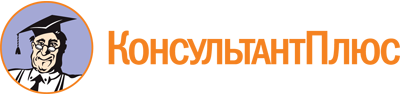 Приказ Минспорта России от 15.11.2022 N 987
"Об утверждении федерального стандарта спортивной подготовки по виду спорта "волейбол"
(Зарегистрировано в Минюсте России 13.12.2022 N 71474)Документ предоставлен КонсультантПлюс

www.consultant.ru

Дата сохранения: 23.01.2023
 Этапы спортивной подготовкиСрок реализации этапов спортивной подготовки(лет)Возрастные границы лиц, проходящих спортивную подготовку(лет)Наполняемость(человек)Для спортивной дисциплины "волейбол"Для спортивной дисциплины "волейбол"Для спортивной дисциплины "волейбол"Для спортивной дисциплины "волейбол"Этап начальной подготовки3814Учебно-тренировочный этап (этап спортивной специализации)3 - 51112Этап совершенствования спортивного мастерстване устанавливается146Этап высшего спортивного мастерстване устанавливается156Для спортивной дисциплины "пляжный волейбол"Для спортивной дисциплины "пляжный волейбол"Для спортивной дисциплины "пляжный волейбол"Для спортивной дисциплины "пляжный волейбол"Этап начальной подготовки3810Учебно-тренировочный этап (этап спортивной специализации)3 - 5118Этап совершенствования спортивного мастерстване устанавливается142Этап высшего спортивного мастерстване устанавливается152Этапный нормативЭтапы и годы спортивной подготовкиЭтапы и годы спортивной подготовкиЭтапы и годы спортивной подготовкиЭтапы и годы спортивной подготовкиЭтапы и годы спортивной подготовкиЭтапы и годы спортивной подготовкиЭтапный нормативЭтап начальной подготовкиЭтап начальной подготовкиУчебно-тренировочный этап(этап спортивной специализации)Учебно-тренировочный этап(этап спортивной специализации)Этап совершенствования спортивного мастерстваЭтап высшего спортивного мастерстваЭтапный нормативДо годаСвыше годаДо трех летСвыше трех летЭтап совершенствования спортивного мастерстваЭтап высшего спортивного мастерстваКоличество часов в неделю4,5 - 66 - 810 - 1212 - 1818 - 2424 - 32Общее количество часов в год234 - 312312 - 416520 - 624624 - 936936 - 12481248 - 1664N п/пВиды учебно-тренировочных мероприятийПредельная продолжительность учебно-тренировочных мероприятий по этапам спортивной подготовки (количество суток)(без учета времени следования к месту проведения учебно-тренировочных мероприятий и обратно)Предельная продолжительность учебно-тренировочных мероприятий по этапам спортивной подготовки (количество суток)(без учета времени следования к месту проведения учебно-тренировочных мероприятий и обратно)Предельная продолжительность учебно-тренировочных мероприятий по этапам спортивной подготовки (количество суток)(без учета времени следования к месту проведения учебно-тренировочных мероприятий и обратно)Предельная продолжительность учебно-тренировочных мероприятий по этапам спортивной подготовки (количество суток)(без учета времени следования к месту проведения учебно-тренировочных мероприятий и обратно)N п/пВиды учебно-тренировочных мероприятийЭтап начальной подготовкиУчебно-тренировочный этап(этап спортивной специализации)Этап совершенствования спортивного мастерстваЭтап высшего спортивного мастерства1. Учебно-тренировочные мероприятия по подготовке к спортивным соревнованиям1. Учебно-тренировочные мероприятия по подготовке к спортивным соревнованиям1. Учебно-тренировочные мероприятия по подготовке к спортивным соревнованиям1. Учебно-тренировочные мероприятия по подготовке к спортивным соревнованиям1. Учебно-тренировочные мероприятия по подготовке к спортивным соревнованиям1. Учебно-тренировочные мероприятия по подготовке к спортивным соревнованиям1.1.Учебно-тренировочные мероприятия по подготовке к международным спортивным соревнованиям--21211.2.Учебно-тренировочные мероприятия по подготовке к чемпионатам России, кубкам России, первенствам России-1418211.3.Учебно-тренировочные мероприятия по подготовке к другим всероссийским спортивным соревнованиям-1418181.4.Учебно-тренировочные мероприятия по подготовке к официальным спортивным соревнованиям субъекта Российской Федерации-1414142. Специальные учебно-тренировочные мероприятия2. Специальные учебно-тренировочные мероприятия2. Специальные учебно-тренировочные мероприятия2. Специальные учебно-тренировочные мероприятия2. Специальные учебно-тренировочные мероприятия2. Специальные учебно-тренировочные мероприятия2.1.Учебно-тренировочные мероприятия по общей и (или) специальной физической подготовке-1418182.2.Восстановительные мероприятия--До 10 сутокДо 10 суток2.3.Мероприятия для комплексного медицинского обследования--До 3 суток, но не более 2 раз в годДо 3 суток, но не более 2 раз в год2.4.Учебно-тренировочные мероприятия в каникулярный периодДо 21 суток подряд и не более двух учебно-тренировочных мероприятий в годДо 21 суток подряд и не более двух учебно-тренировочных мероприятий в год--2.5.Просмотровые учебно-тренировочные мероприятия-До 60 сутокДо 60 сутокДо 60 сутокВиды спортивных соревнованийЭтапы и годы спортивной подготовкиЭтапы и годы спортивной подготовкиЭтапы и годы спортивной подготовкиЭтапы и годы спортивной подготовкиЭтапы и годы спортивной подготовкиЭтапы и годы спортивной подготовкиВиды спортивных соревнованийЭтап начальной подготовкиЭтап начальной подготовкиУчебно-тренировочный этап (этап спортивной специализации)Учебно-тренировочный этап (этап спортивной специализации)Этап совершенствования спортивного мастерстваЭтап высшего спортивного мастерстваВиды спортивных соревнованийДо годаСвыше годаДо трех летСвыше трех летЭтап совершенствования спортивного мастерстваЭтап высшего спортивного мастерстваДля спортивной дисциплины "волейбол"Для спортивной дисциплины "волейбол"Для спортивной дисциплины "волейбол"Для спортивной дисциплины "волейбол"Для спортивной дисциплины "волейбол"Для спортивной дисциплины "волейбол"Для спортивной дисциплины "волейбол"Контрольные112233Отборочные--1111Основные--3333Для спортивной дисциплины "пляжный волейбол"Для спортивной дисциплины "пляжный волейбол"Для спортивной дисциплины "пляжный волейбол"Для спортивной дисциплины "пляжный волейбол"Для спортивной дисциплины "пляжный волейбол"Для спортивной дисциплины "пляжный волейбол"Для спортивной дисциплины "пляжный волейбол"Контрольные112234Отборочные--1234Основные--3456N п/пВиды спортивной подготовки и иные мероприятияЭтапы и годы спортивной подготовкиЭтапы и годы спортивной подготовкиЭтапы и годы спортивной подготовкиЭтапы и годы спортивной подготовкиЭтапы и годы спортивной подготовкиЭтапы и годы спортивной подготовкиN п/пВиды спортивной подготовки и иные мероприятияЭтап начальной подготовкиЭтап начальной подготовкиУчебно-тренировочный этап (этап спортивной специализации)Учебно-тренировочный этап (этап спортивной специализации)Этап совершенствования спортивного мастерстваЭтап высшего спортивного мастерстваN п/пВиды спортивной подготовки и иные мероприятияДо годаСвыше годаДо трех летСвыше трех летЭтап совершенствования спортивного мастерстваЭтап высшего спортивного мастерства1.Общая физическая подготовка (%)28 - 3027 - 2918 - 2415 - 208 - 107 - 92.Специальная физическая подготовка (%)11 - 1312 - 1413 - 1514 - 1621 - 2319 - 213.Участие в спортивных соревнованиях (%)--5 - 145 - 155 - 155 - 174.Техническая подготовка (%)22 - 2423 - 2523 - 2723 - 2823 - 2820 - 285.Тактическая, теоретическая, психологическая подготовка (%)12 - 1615 - 2018 - 2518 - 3020 - 3220 - 346.Инструкторская и судейская практика (%)--1 - 31 - 41 - 41 - 47.Медицинские, медико-биологические, восстановительные мероприятия, тестирование и контроль (%)1 - 31 - 31 - 42 - 44 - 65 - 108.Интегральная подготовка (%)17 - 1915 - 1710 - 1410 - 1510 - 1510 - 17N п/пУпражненияЕдиница измеренияНорматив до года обученияНорматив до года обученияНорматив свыше года обученияНорматив свыше года обученияN п/пУпражненияЕдиница измерениямальчикидевочкимальчикидевочки1. Нормативы общей физической подготовки для спортивной дисциплины "волейбол"1. Нормативы общей физической подготовки для спортивной дисциплины "волейбол"1. Нормативы общей физической подготовки для спортивной дисциплины "волейбол"1. Нормативы общей физической подготовки для спортивной дисциплины "волейбол"1. Нормативы общей физической подготовки для спортивной дисциплины "волейбол"1. Нормативы общей физической подготовки для спортивной дисциплины "волейбол"1. Нормативы общей физической подготовки для спортивной дисциплины "волейбол"1.1.Бег на 30 мсне болеене болеене болеене более1.1.Бег на 30 мс6,97,16,26,41.2.Прыжок в длину с места толчком двумя ногамисмне менеене менеене болеене более1.2.Прыжок в длину с места толчком двумя ногамисм1101051301201.3.Сгибание и разгибание рук в упоре лежа на полуколичество разне менеене менеене менеене менее1.3.Сгибание и разгибание рук в упоре лежа на полуколичество раз741051.4.Наклон вперед из положения стоя на гимнастической скамье(от уровня скамьи)смне менеене менеене менеене менее1.4.Наклон вперед из положения стоя на гимнастической скамье(от уровня скамьи)см+1+3+2+32. Нормативы общей физической подготовки для спортивной дисциплины "пляжный волейбол"2. Нормативы общей физической подготовки для спортивной дисциплины "пляжный волейбол"2. Нормативы общей физической подготовки для спортивной дисциплины "пляжный волейбол"2. Нормативы общей физической подготовки для спортивной дисциплины "пляжный волейбол"2. Нормативы общей физической подготовки для спортивной дисциплины "пляжный волейбол"2. Нормативы общей физической подготовки для спортивной дисциплины "пляжный волейбол"2. Нормативы общей физической подготовки для спортивной дисциплины "пляжный волейбол"2.1.Бег на 30 мсне болеене более2.1.Бег на 30 мс6,26,46,06,22.2.Сгибание и разгибание рук в упоре лежа на полуколичество разне менеене менее2.2.Сгибание и разгибание рук в упоре лежа на полуколичество раз1051272.3.Наклон вперед из положения стоя на гимнастической скамье(от уровня скамьи)смне менеене менее2.3.Наклон вперед из положения стоя на гимнастической скамье(от уровня скамьи)см+2+3+4+52.4.Челночный бег 3 x 10 мсне болеене более2.4.Челночный бег 3 x 10 мс9,69,99,39,52.5.Прыжок в длину с места толчком двумя ногамисмне менеене менее2.5.Прыжок в длину с места толчком двумя ногамисм1301201401303. Нормативы специальной физической подготовки для спортивной дисциплины"волейбол"3. Нормативы специальной физической подготовки для спортивной дисциплины"волейбол"3. Нормативы специальной физической подготовки для спортивной дисциплины"волейбол"3. Нормативы специальной физической подготовки для спортивной дисциплины"волейбол"3. Нормативы специальной физической подготовки для спортивной дисциплины"волейбол"3. Нормативы специальной физической подготовки для спортивной дисциплины"волейбол"3. Нормативы специальной физической подготовки для спортивной дисциплины"волейбол"3.1.Челночный бег 5 x 6 мсне болеене болеене болеене более3.1.Челночный бег 5 x 6 мс12,012,511,512,03.2.Бросок мяча массой 1 кг из-за головы двумя руками, стоямне менеене менеене менеене менее3.2.Бросок мяча массой 1 кг из-за головы двумя руками, стоям861083.3.Прыжок в высоту одновременным отталкиванием двумя ногамисмне менеене менеене менеене менее3.3.Прыжок в высоту одновременным отталкиванием двумя ногамисм363040354. Нормативы специальной физической подготовки для спортивной дисциплины"пляжный волейбол"4. Нормативы специальной физической подготовки для спортивной дисциплины"пляжный волейбол"4. Нормативы специальной физической подготовки для спортивной дисциплины"пляжный волейбол"4. Нормативы специальной физической подготовки для спортивной дисциплины"пляжный волейбол"4. Нормативы специальной физической подготовки для спортивной дисциплины"пляжный волейбол"4. Нормативы специальной физической подготовки для спортивной дисциплины"пляжный волейбол"4. Нормативы специальной физической подготовки для спортивной дисциплины"пляжный волейбол"4.1.Челночный бег 8 x 5,66 м "Конверт"сне болеене болеене болеене более4.1.Челночный бег 8 x 5,66 м "Конверт"с13,012,512,512,04.2.Бросок мяча массой 1 кг из-за головы двумя руками, стоямне менеене менеене менеене менее4.2.Бросок мяча массой 1 кг из-за головы двумя руками, стоям861084.3.Прыжок в высоту одновременным отталкиванием двумя ногамисмне менеене менеене менеене менее4.3.Прыжок в высоту одновременным отталкиванием двумя ногамисм363040354.4.Прыжок вверх с места со взмахом рукамисмне менеене менеене менеене менее4.4.Прыжок вверх с места со взмахом рукамисм26203025N п/пУпражненияЕдиница измеренияНормативНормативN п/пУпражненияЕдиница измеренияюношидевушки1. Нормативы общей физической подготовки1. Нормативы общей физической подготовки1. Нормативы общей физической подготовки1. Нормативы общей физической подготовки1. Нормативы общей физической подготовки1.1.Бег на 60 мсне болеене более1.1.Бег на 60 мс10,410,91.2.Сгибание и разгибание рук в упоре лежа на полуколичество разне менеене менее1.2.Сгибание и разгибание рук в упоре лежа на полуколичество раз1891.3.Наклон вперед из положения стоя на гимнастической скамье(от уровня скамьи)смне менеене менее1.3.Наклон вперед из положения стоя на гимнастической скамье(от уровня скамьи)см+5+61.4.Прыжок в длину с места толчком двумя ногамисмне менеене менее1.4.Прыжок в длину с места толчком двумя ногамисм1601452. Нормативы специальной физической подготовки для спортивной дисциплины"волейбол"2. Нормативы специальной физической подготовки для спортивной дисциплины"волейбол"2. Нормативы специальной физической подготовки для спортивной дисциплины"волейбол"2. Нормативы специальной физической подготовки для спортивной дисциплины"волейбол"2. Нормативы специальной физической подготовки для спортивной дисциплины"волейбол"2.1.Челночный бег 5 x 6 мсне болеене более2.1.Челночный бег 5 x 6 мс11,512,02.2.Бросок мяча массой 1 кг из-за головы двумя руками, стоямне менеене менее2.2.Бросок мяча массой 1 кг из-за головы двумя руками, стоям1082.3.Прыжок в высоту одновременным отталкиванием двумя ногамисмне менеене менее2.3.Прыжок в высоту одновременным отталкиванием двумя ногамисм40353. Нормативы специальной физической подготовки для спортивной дисциплины "пляжный волейбол"3. Нормативы специальной физической подготовки для спортивной дисциплины "пляжный волейбол"3. Нормативы специальной физической подготовки для спортивной дисциплины "пляжный волейбол"3. Нормативы специальной физической подготовки для спортивной дисциплины "пляжный волейбол"3. Нормативы специальной физической подготовки для спортивной дисциплины "пляжный волейбол"3.1.Бег на 20 мсне болеене более3.1.Бег на 20 мс3,64,63.2.Челночный бег 8 x 5,66 м "Конверт"сне болеене более3.2.Челночный бег 8 x 5,66 м "Конверт"с12,614,63.3.Бросок мяча массой 1 кг из-за головы двумя руками, сидямне менеене менее3.3.Бросок мяча массой 1 кг из-за головы двумя руками, сидям7,04,53.4.Прыжок в длину с местасмне менеене менее3.4.Прыжок в длину с местасм1501403.5.Прыжок вверх с места со взмахом рукамисмне менеене менее3.5.Прыжок вверх с места со взмахом рукамисм32254. Уровень спортивной квалификации4. Уровень спортивной квалификации4. Уровень спортивной квалификации4. Уровень спортивной квалификации4. Уровень спортивной квалификации4.1.Период обучения на этапе спортивной подготовки(до трех лет)Не устанавливаетсяНе устанавливаетсяНе устанавливается4.2.Период обучения на этапе спортивной подготовки(свыше трех лет)Спортивные разряды - "третий юношеский спортивный разряд", "второй юношеский спортивный разряд", "первый юношеский спортивный разряд"; спортивные разряды - "третий спортивный разряд", "второй спортивный разряд"Спортивные разряды - "третий юношеский спортивный разряд", "второй юношеский спортивный разряд", "первый юношеский спортивный разряд"; спортивные разряды - "третий спортивный разряд", "второй спортивный разряд"Спортивные разряды - "третий юношеский спортивный разряд", "второй юношеский спортивный разряд", "первый юношеский спортивный разряд"; спортивные разряды - "третий спортивный разряд", "второй спортивный разряд"N п/пУпражненияЕдиница измеренияНормативНормативN п/пУпражненияЕдиница измерениямальчики/юноши/девочки/девушки/1. Нормативы общей физической подготовки1. Нормативы общей физической подготовки1. Нормативы общей физической подготовки1. Нормативы общей физической подготовки1. Нормативы общей физической подготовки1.1.Бег на 60 мсне болеене более1.1.Бег на 60 мс8,29,61.2.Сгибание и разгибание рук в упоре лежа на полуколичество разне менеене менее1.2.Сгибание и разгибание рук в упоре лежа на полуколичество раз30151.3.Подтягивание из виса на высокой перекладинеколичество разне менеене менее1.3.Подтягивание из виса на высокой перекладинеколичество раз12-1.4.Наклон вперед из положения стоя на гимнастической скамье (от уровня скамьи)смне менеене менее1.4.Наклон вперед из положения стоя на гимнастической скамье (от уровня скамьи)см+11+151.5.Прыжок в длину с места толчком двумя ногамисмне менеене менее1.5.Прыжок в длину с места толчком двумя ногамисм2001801.6.Поднимание туловища из положения лежа на спине (за 1 мин)количество разне менеене менее1.6.Поднимание туловища из положения лежа на спине (за 1 мин)количество раз45382. Нормативы специальной физической подготовки для спортивной дисциплины "волейбол"2. Нормативы специальной физической подготовки для спортивной дисциплины "волейбол"2. Нормативы специальной физической подготовки для спортивной дисциплины "волейбол"2. Нормативы специальной физической подготовки для спортивной дисциплины "волейбол"2. Нормативы специальной физической подготовки для спортивной дисциплины "волейбол"2.1.Челночный бег 5 x 6 мсне болеене более2.1.Челночный бег 5 x 6 мс11,011,52.2.Бросок мяча массой 1 кг из-за головы двумя руками, стоямне менеене менее2.2.Бросок мяча массой 1 кг из-за головы двумя руками, стоям16122.3.Прыжок в высоту одновременным отталкиванием двумя ногамисмне менеене менее2.3.Прыжок в высоту одновременным отталкиванием двумя ногамисм45383. Нормативы специальной физической подготовки для спортивной дисциплины "пляжный волейбол"3. Нормативы специальной физической подготовки для спортивной дисциплины "пляжный волейбол"3. Нормативы специальной физической подготовки для спортивной дисциплины "пляжный волейбол"3. Нормативы специальной физической подготовки для спортивной дисциплины "пляжный волейбол"3. Нормативы специальной физической подготовки для спортивной дисциплины "пляжный волейбол"3.1.Бег на 20 мсне болеене более3.1.Бег на 20 мс3,34,33.2.Челночный бег 8 x 5,66 м "Конверт"сне болеене более3.2.Челночный бег 8 x 5,66 м "Конверт"с12,214,23.3.Бросок мяча весом 1 кг из-за головы двумя рукамимне менеене менее3.3.Бросок мяча весом 1 кг из-за головы двумя рукамим9,07,03.4.Прыжок в длину с местасмне менеене менее3.4.Прыжок в длину с местасм1801603.5.Прыжок вверх с места со взмахом рукамисмне менеене менее3.5.Прыжок вверх с места со взмахом рукамисм36304. Уровень спортивной квалификации4. Уровень спортивной квалификации4. Уровень спортивной квалификации4. Уровень спортивной квалификации4. Уровень спортивной квалификации4.1.Спортивный разряд "первый спортивный разряд"Спортивный разряд "первый спортивный разряд"Спортивный разряд "первый спортивный разряд"Спортивный разряд "первый спортивный разряд"N п/пУпражненияЕдиница измеренияНормативНормативN п/пУпражненияЕдиница измеренияюноши/юниоры/мужчиныдевушки/юниорки/женщины1. Нормативы общей физической подготовки1. Нормативы общей физической подготовки1. Нормативы общей физической подготовки1. Нормативы общей физической подготовки1. Нормативы общей физической подготовки1.1.Бег на 60 мсне болеене более1.1.Бег на 60 мс8,29,61.2.Сгибание и разгибание рук в упоре лежа на полуколичество разне менеене менее1.2.Сгибание и разгибание рук в упоре лежа на полуколичество раз36151.3.Подтягивание из виса на высокой перекладинеколичество разне менеене менее1.3.Подтягивание из виса на высокой перекладинеколичество раз1281.4.Наклон вперед из положения стоя на гимнастической скамье(от уровня скамьи)смне менеене менее1.4.Наклон вперед из положения стоя на гимнастической скамье(от уровня скамьи)см+11+151.5.Прыжок в длину с места толчком двумя ногамисмне менеене менее1.5.Прыжок в длину с места толчком двумя ногамисм1801651.6.Поднимание туловища из положения лежа на спине(за 1 мин)количество разне менеене менее1.6.Поднимание туловища из положения лежа на спине(за 1 мин)количество раз46402. Нормативы специальной физической подготовки для спортивной дисциплины "волейбол"2. Нормативы специальной физической подготовки для спортивной дисциплины "волейбол"2. Нормативы специальной физической подготовки для спортивной дисциплины "волейбол"2. Нормативы специальной физической подготовки для спортивной дисциплины "волейбол"2. Нормативы специальной физической подготовки для спортивной дисциплины "волейбол"2.1.Челночный бег 5 x 6 мсне болеене более2.1.Челночный бег 5 x 6 мс10,811,02.2.Бросок мяча массой 1 кг из-за головы двумя руками, стоямне менеене менее2.2.Бросок мяча массой 1 кг из-за головы двумя руками, стоям18142.3.Прыжок в высоту одновременным отталкиванием двумя ногамисмне менеене менее2.3.Прыжок в высоту одновременным отталкиванием двумя ногамисм50403. Нормативы специальной физической подготовки для спортивной дисциплины "пляжный волейбол"3. Нормативы специальной физической подготовки для спортивной дисциплины "пляжный волейбол"3. Нормативы специальной физической подготовки для спортивной дисциплины "пляжный волейбол"3. Нормативы специальной физической подготовки для спортивной дисциплины "пляжный волейбол"3. Нормативы специальной физической подготовки для спортивной дисциплины "пляжный волейбол"3.1.Бег на 20 мсне болеене более3.1.Бег на 20 мс3,24,23.2.Челночный бег 8 x 5,66 м "Конверт"сне болеене более3.2.Челночный бег 8 x 5,66 м "Конверт"с12,014,03.3.Бросок мяча весом 1 кг из-за головы двумя руками сидямне менеене менее3.3.Бросок мяча весом 1 кг из-за головы двумя руками сидям12,09,03.4.Прыжок в длину с местасмне менеене менее3.4.Прыжок в длину с местасм2202003.5.Прыжок вверх с места со взмахом рукамисмне менеене менее3.5.Прыжок вверх с места со взмахом рукамисм44364. Уровень спортивной квалификации4. Уровень спортивной квалификации4. Уровень спортивной квалификации4. Уровень спортивной квалификации4. Уровень спортивной квалификации4.1.Спортивный разряд "кандидат в мастера спорта"Спортивный разряд "кандидат в мастера спорта"Спортивный разряд "кандидат в мастера спорта"Спортивный разряд "кандидат в мастера спорта"N п/пНаименованиеЕдиница измеренияКоличество изделийДля спортивной дисциплины "волейбол"Для спортивной дисциплины "волейбол"Для спортивной дисциплины "волейбол"Для спортивной дисциплины "волейбол"1.Барьер легкоатлетическийштук102.Гантели массивные (от 1 до 5 кг)комплект33.Доска тактическаяштук14.Корзина для мячейштук25.Маты гимнастическиештук46.Мяч волейбольныйштук307.Мяч набивной (медицинбол) (весом от 1 до 3 кг)штук148.Мяч теннисныйштук149.Мяч футбольныйштук110.Насос для накачивания мячей в комплекте с игламиштук311.Протектор для волейбольных стоекштук212.Секундомерштук113.Сетка волейбольная с антеннамикомплект214.Скакалка гимнастическаяштук1415.Скамейка гимнастическаяштук416.Стойкикомплект117.Табло перекидноештук118.Эспандер резиновый ленточныйштук14Для спортивной дисциплины "пляжный волейбол"Для спортивной дисциплины "пляжный волейбол"Для спортивной дисциплины "пляжный волейбол"Для спортивной дисциплины "пляжный волейбол"19.Барьер легкоатлетическийштук1020.Гантели массивные (от 1 до 5 кг)комплект221.Корзина для мячейштук222.Корзина для мячей (металлическая)штук223.Мяч для пляжного волейболаштук1224.Мяч набивной (медицинбол) (от 1 до 5 кг)штук1225.Мяч теннисныйштук1226.Насос для накачивания мячей в комплекте с игламиштук227.Протектор для волейбольных стоеккомплект228.Разметка с укрепителямикомплект229.Сетка волейбольная с антеннамикомплект430.Скакалка гимнастическаяштук1231.Солнцезащитный зонтштук232.Стойкикомплект233.Столштук234.Стульяштук435.Сумка для мячей (баул)штук236.Утяжелитель для ногкомплект1237.Утяжелитель для руккомплект1238.Фишки для разметки полякомплект239.Эспандер резиновый ленточныйштук12Спортивная экипировка, передаваемая в индивидуальное пользованиеСпортивная экипировка, передаваемая в индивидуальное пользованиеСпортивная экипировка, передаваемая в индивидуальное пользованиеСпортивная экипировка, передаваемая в индивидуальное пользованиеСпортивная экипировка, передаваемая в индивидуальное пользованиеСпортивная экипировка, передаваемая в индивидуальное пользованиеСпортивная экипировка, передаваемая в индивидуальное пользованиеСпортивная экипировка, передаваемая в индивидуальное пользованиеСпортивная экипировка, передаваемая в индивидуальное пользованиеСпортивная экипировка, передаваемая в индивидуальное пользованиеСпортивная экипировка, передаваемая в индивидуальное пользованиеСпортивная экипировка, передаваемая в индивидуальное пользованиеN п/пНаименованиеЕдиница измеренияРасчетная единицаЭтапы спортивной подготовкиЭтапы спортивной подготовкиЭтапы спортивной подготовкиЭтапы спортивной подготовкиЭтапы спортивной подготовкиЭтапы спортивной подготовкиЭтапы спортивной подготовкиЭтапы спортивной подготовкиN п/пНаименованиеЕдиница измеренияРасчетная единицаЭтап начальной подготовкиЭтап начальной подготовкиУчебно-тренировочный этап (этап спортивной специализации)Учебно-тренировочный этап (этап спортивной специализации)Этап совершенствования спортивного мастерстваЭтап совершенствования спортивного мастерстваЭтап высшего спортивного мастерстваЭтап высшего спортивного мастерстваN п/пНаименованиеЕдиница измеренияРасчетная единицаколичествосрок эксплуатации (лет)количествосрок эксплуатации (лет)количествосрок эксплуатации (лет)количествосрок эксплуатации (лет)Для спортивной дисциплины "волейбол"Для спортивной дисциплины "волейбол"Для спортивной дисциплины "волейбол"Для спортивной дисциплины "волейбол"Для спортивной дисциплины "волейбол"Для спортивной дисциплины "волейбол"Для спортивной дисциплины "волейбол"Для спортивной дисциплины "волейбол"Для спортивной дисциплины "волейбол"Для спортивной дисциплины "волейбол"Для спортивной дисциплины "волейбол"Для спортивной дисциплины "волейбол"1.Костюм спортивный парадныйштукна обучающегося--1212122.Костюм спортивный тренировочныйштукна обучающегося--1111113.Кроссовки для волейболапарна обучающегося--1111114.Кроссовки легкоатлетическиепарна обучающегося----11115.Наколенникипарна обучающегося--1111116.Носкипарна обучающегося--2121217.Фиксатор голеностопного сустава (голеностопник)комплектна обучающегося--1121218.Фиксатор коленного сустава (наколенник)комплектна обучающегося--1121219.Фиксатор лучезапястного сустава (напульсник)комплектна обучающегося----212110.Футболкаштукна обучающегося1121212111.Шорты (трусы) спортивные для юношейштукна обучающегося1121212112.Шорты эластичные (тайсы) для девушекштукна обучающегося11212121Для спортивной дисциплины "пляжный волейбол"Для спортивной дисциплины "пляжный волейбол"Для спортивной дисциплины "пляжный волейбол"Для спортивной дисциплины "пляжный волейбол"Для спортивной дисциплины "пляжный волейбол"Для спортивной дисциплины "пляжный волейбол"Для спортивной дисциплины "пляжный волейбол"Для спортивной дисциплины "пляжный волейбол"Для спортивной дисциплины "пляжный волейбол"Для спортивной дисциплины "пляжный волейбол"Для спортивной дисциплины "пляжный волейбол"Для спортивной дисциплины "пляжный волейбол"13.Бейсболка тренировочнаяштукна обучающегося--11112114.Жилеткаштукна обучающегося--11111115.Костюм ветрозащитныйштукна обучающегося--12111116.Костюм спортивный парадныйштукна обучающегося------1217.Кроссовки легкоатлетическиепарна обучающегося--11112118.Майкаштукна обучающегося--41416119.Носкипарна обучающегося--21416120.Носки пляжныепарна обучающегося--11212121.Очки солнцезащитныештукна обучающегося--11112122.Полотенцештукна обучающегося-----11123.Рюкзак тренировочныйштукна обучающегося--12121224.Термобелье (водолазка и трико)комплектна обучающегося--21212125.Топ с тайтсами/плавками (для девушек)комплектна обучающегося--11112126.Фиксатор голеностопного сустава (голеностопник)комплектна обучающегося--11212127.Фиксатор коленного сустава (наколенник)комплектна обучающегося--11212128.Фиксатор лучезапястного сустава (напульсник)комплектна обучающегося----212129.Футболкаштукна обучающегося--21314130.Шапка спортивнаяштукна обучающегося--12111131.Шлепанцыпарна обучающегося--11111132.Шорты (трусы) спортивныештукна обучающегося--31515133.Шорты эластичные (тайсы)штукна обучающегося--112131